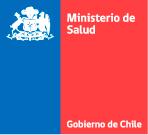 SERVICIO DE SALUD AYSENHOSPITAL DE PUERTO AYSENSUBDIRECCION GESTION Y DESARROLLODE LAS PERSONASFORMULARIO DE POSTULACIÓNCONCURSO INTERNO: ASIGNACIÓN DE RESPONSABILIDADDECRETO Nº29/2015 DE SALUD  -  LEY Nº19664SERVICIO DE SALUD AYSENHOSPITAL DE PUERTO AYSENSUBDIRECCION GESTION Y DESARROLLODE LAS PERSONASFORMULARIO DE DESISTIMIENTOCONCURSO INTERNO: ASIGNACIÓN DE RESPONSABILIDADDECRETO Nº29/2015 DE SALUD  -  LEY Nº19664SERVICIO DE SALUD AYSENHOSPITAL DE PUERTO AYSENSUBDIRECCION GESTION Y DESARROLLODE LAS PERSONASREGISTRO DE ANTECEDENTES ENTREGADOSCONCURSO INTERNO: ASIGNACIÓN DE RESPONSABILIDADDECRETO Nº29/2015 DE SALUD  -  LEY Nº19664SERVICIO DE SALUD AYSENHOSPITAL DE PUERTO AYSENSUBDIRECCION GESTION Y DESARROLLODE LAS PERSONASDOCUMENTO DE APELACIÓNCONCURSO INTERNO: ASIGNACIÓN DE RESPONSABILIDADDECRETO Nº29/2015 DE SALUD  -  LEY Nº19664Señores Comisión de Apelación, por este intermedio vengo a apelar al puntaje obtenido, según el siguiente fundamento:SERVICIO DE SALUD AYSENHOSPITAL DE PUERTO AYSENSUBDIRECCION GESTION Y DESARROLLODE LAS PERSONASDOCUMENTO DE ACEPTACIÓNCONCURSO INTERNO: ASIGNACIÓN DE RESPONSABILIDADDECRETO Nº29/2015 DE SALUD  -  LEY Nº19664Doctor (a)XXXXXXXXXXXXXXXXXXXXDirector del Hospital XXXXXXXXXXXXXXPresenteDe mi consideración:Yo, ___________________________________________________________, RUT ___________________, por este intermedio vengo a informar a usted que he decidico acepar la Asignación y el ejercicio de las funciones de jefe de ___________________________________________________________ del Hospital de ___________________________________________Atentamente, APELLIDO PATERNOAPELLIDO PATERNOAPELLIDO MATERNOAPELLIDO MATERNOAPELLIDO MATERNONOMBRESNOMBRESNOMBRESNOMBRESNOMBRESNOMBRESRUTRUTLEY AFECTO/AHORAS CONTRATADASHORAS CONTRATADASHORAS CONTRATADASHORAS CONTRATADASHORAS CONTRATADASETAPA / NIVELETAPA / NIVELETAPA / NIVELUNIDAD DE DESEMPEÑOUNIDAD DE DESEMPEÑOCORREO ELECTRÓNICOCORREO ELECTRÓNICOCORREO ELECTRÓNICOCORREO ELECTRÓNICOCORREO ELECTRÓNICOCORREO ELECTRÓNICOTELÉFONOTELÉFONOTELÉFONODOMICILIODOMICILIODOMICILIODOMICILIODOMICILIODOMICILIODOMICILIODOMICILIODOMICILIODOMICILIODOMICILIOTITULO PROFESIONALUNIVERSIDAD/INSTITUCIÓNFECHA DEL TÍTULON° REGISTRO SUPERSALUDN° REGISTRO SUPERSALUDN° REGISTRO SUPERSALUDESPECIALIDADUNIVERSIDAD/INSTITUCIÓNFECHA ESPECIALIDADFECHA ESPECIALIDADFECHA ESPECIALIDADTITULO SUBESPECIALISTAUNIVERSIDAD/INSTITUCIÓNFECHA SUBESPECIALIDADASIGNACIÓN A LA QUE POSTULAASIGNACIÓN A LA QUE POSTULAASIGNACIÓN A LA QUE POSTULAASIGNACIÓN A LA QUE POSTULAASIGNACIÓN A LA QUE POSTULAASIGNACIÓN A LA QUE POSTULAASIGNACIÓN A LA QUE POSTULAASIGNACIÓN A LA QUE POSTULAASIGNACIÓN A LA QUE POSTULAASIGNACIÓN A LA QUE POSTULADeclaro asimismo saber que de ser falsa esta declaración, me hará incurrir en las penas establecidas en el Artículo 193º de Código Penal.TIMBRE DE RECURSOS HUMANOS Y FECHA DE RECEPCIÓNNOMBRE Y FIRMA DEL FUNCIONARIOAPELLIDO PATERNOAPELLIDO MATERNOAPELLIDO MATERNONOMBRESNOMBRESNOMBRESRUTLEY AFECTOHORAS CONTRATADASHORAS CONTRATADASETAPA / NIVELETAPA / NIVELUNIDAD DE DESEMPEÑOCORREO ELECTRÓNICOCORREO ELECTRÓNICOCORREO ELECTRÓNICOTELÉFONOTELÉFONOASIGNACIÓN A LA QUE DESISTEASIGNACIÓN A LA QUE DESISTEASIGNACIÓN A LA QUE DESISTEASIGNACIÓN A LA QUE DESISTEASIGNACIÓN A LA QUE DESISTEPor este intermedio vengo a desistir de la postulación a la (s) Asignación de Responsabilidad señaladas anteriormenteFECHA DEL DESISTIMIENTONOMBRE Y FIRMA DEL FUNCIONARIOAPELLIDO PATERNOAPELLIDO MATERNONOMBRESASIGNACIÓN A LA QUE POSTULALISTADO DE DOCUMENTOS PRESENTADOSLISTADO DE DOCUMENTOS PRESENTADOSLISTADO DE DOCUMENTOS PRESENTADOSLISTADO DE DOCUMENTOS PRESENTADOSLISTADO DE DOCUMENTOS PRESENTADOSNÚMEROFACTOR A EVALUARDOCUMENTOS QUE AVALAN EL FACTORDOCUMENTOS QUE AVALAN EL FACTORCANTIDAD DOCUMENTOS PRESENTADOS7.1.AÑOS TRABAJADOS EN POSESIÓN DEL TÍTULOCERTIFICADO DE TÍTULOCERTIFICADO DE TÍTULO7.2.AÑOS TRABAJADOS EN LA ESPECIALIDADCERTIFICADO DE ESPECIALIDADCERTIFICADO DE ESPECIALIDAD7.3.DESEMPEÑO DE CARGOS CLÍNICOSRELACIÓN DE SERVICIORELACIÓN DE SERVICIO7.4.DESEMPEÑO EN CARGOS DE JEFATURARESOLUCIONES DE ENCOMENDACIÓN DE FUNCIONESRESOLUCIONES DE ENCOMENDACIÓN DE FUNCIONES7.5.DESEMPEÑO DOCENTECERTIFICACIÓN DEL SUBDIRECTOR MÉDICOCERTIFICACIÓN DEL SUBDIRECTOR MÉDICO7.6.a.POSTGRADOS Y POSTÍTULOS EN GESTIÓN Y ADMINISTRACIÓN CERTIFICADO DE POSTGRADOS Y POSTÍTULOSCERTIFICADO DE POSTGRADOS Y POSTÍTULOS7.6.b.OTROS POSTGRADOS Y POSTÍTULOS NO CONSIDERADOS EN EL PUNTO ANTERIOR CERTIFICADO DE POSTGRADOS Y POSTÍTULOSCERTIFICADO DE POSTGRADOS Y POSTÍTULOS7.6.c.ASISTENCIA A ACTIVIDADES DE PERFECCIONAMIENTO DETALLE DE CONGRESOS, SIMPOSIOS Y PRESENTACIONES A LAS QUE ASISTIÓDETALLE DE CONGRESOS, SIMPOSIOS Y PRESENTACIONES A LAS QUE ASISTIÓ7.7.a.TRABAJOS CIENTÍFICOSCOPIA DE TÍTULO DE LA PUBLICACIÓN QUE INCLUYA TÍTULO Y PARTICIPACIÓN COMO AUTOR O COAUTORCOPIA DE TÍTULO DE LA PUBLICACIÓN QUE INCLUYA TÍTULO Y PARTICIPACIÓN COMO AUTOR O COAUTOR7.7.b.OTRAS PUBLICACIONESCOPIA DE TÍTULO DE LA PUBLICACIÓN QUE INCLUYA TÍTULO Y PARTICIPACIÓN COMO AUTOR O COAUTORCOPIA DE TÍTULO DE LA PUBLICACIÓN QUE INCLUYA TÍTULO Y PARTICIPACIÓN COMO AUTOR O COAUTOR7.8PERTENENCIA A INSTITUCIONES NO UNIVERSITARIASCERTIFICADO DE CADA INSTITUCIÓNCERTIFICADO DE CADA INSTITUCIÓN7.9IDONEIDAD Y COMPETENCIAHOJA DE VIDA FUNCIONARIAHOJA DE VIDA FUNCIONARIA7.9IDONEIDAD Y COMPETENCIACERTIFICADO DE RELACIÓN DE SERVICIOCERTIFICADO DE RELACIÓN DE SERVICIO7.9IDONEIDAD Y COMPETENCIARESOLUCIONES DE ENCOMENDACIÓN DE FUNCIONES (MISMAS DE 7.4)RESOLUCIONES DE ENCOMENDACIÓN DE FUNCIONES (MISMAS DE 7.4)TOTAL DE DOCUMENTOSTOTAL DE DOCUMENTOSTOTAL DE DOCUMENTOSTIMBRE DE RECURSOS HUMANOS Y FECHA DE RECEPCIÓNNOMBRE Y FIRMA DEL FUNCIONARIOAPELLIDO PATERNOAPELLIDO MATERNONOMBRESASIGNACIÓN A LA QUE APELAFECHA DE LA APELACIÓNNOMBRE Y FIRMA DEL FUNCIONARIOFECHA DE LA ACEPTACIÓNNOMBRE Y FIRMA DEL FUNCIONARIO